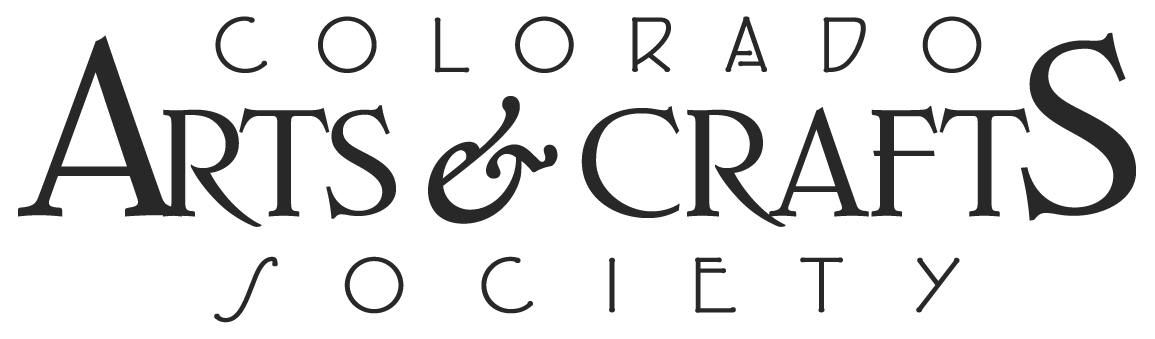 2022 “GATHERING OF THE GUILDS” VENDOR CONFIRMATIONDate & Time:  Sunday, April 24, 2022 from 10 AM–4 PM (Setup from 8-10 AM; Breakdown from 4-6 PM)Location:  American Mountaineering Center, 710 10th Street, Golden, CO 80401 (303) 996-2786Thank you for participating in this year’s Guild Forum. Kindly return this completed form by 2/20/22 to Cynthia Shaw at cshaw8623@gmail.com. CACS asks for a 15% commission on show sales or $200, whichever is less at the end of the day. Note:  We will notify you in advance of your assigned location inside AMC. While Wifi is available, manual credit card transactions are encouraged.  Breakfast & Lunch items will not be available onsite but can be brought in and/or purchased in downtown Golden.Guild/Artisan/Antique Dealer name:Your participants’ names:Space size you’d prefer: We can’t guarantee your first request, but number them by priority. Please list any special space requirements you may have below.   
Tables: We have a limited number of tables, but we can provide you with one of the following. Please bring other tables or walls if you need them (chairs will be provided):Confirmed by (please sign and include your email address, phone number and mailing address): 6x8 ft. space against a wall or in center of room5 x 10 ft. space against a wall or in center of room8x8 ft. space in center of room10x10 ft. space against a wallRound 5’ (20 available) Rectangular 6’ x 1.5’ (18 available)Rectangular 6’ x 3’ (4 available)Rectangular 8’ x 2.5’ (1 available)